Летняя языковая школа в Турции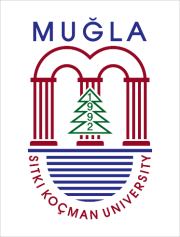 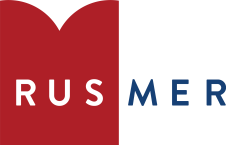 1-14 июля 2019 годаЦентр русского языка RUSMER и Университет Sıtkı Koçman (г.Мугла, Турция) приглашают всех желающих улучшить знания турецкого языка (исходный уровень знаний может быть любым от нулевого до продвинутого) в Летнюю языковую школу! В нашей Летней языковой школе вы получите не только теоретические знания, но и великолепный опыт разговорного турецкого языка при общении с носителями языка. Программа предусматривает полноценный отдых, оптимально сочетая языковые занятия и увлекательные мероприятия.Интенсивное погружение в языковую среду – основной метод программы, поэтому методика преподавания строится на общении только на изучаемом языке и во время занятий, и в свободное время. Такое построение учебного процесса в Летней языковой школе ведёт к быстрому преодолению языкового барьера – уже на первом занятии вы начнете говорить!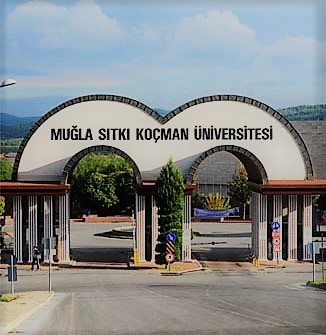 Место проведения: г.Мугла (Турция)Продолжительность летней программы:  14 днейДаты проведения программы:   01 июля 2019 – 14 июля 2019 (48 акад. часов занятий)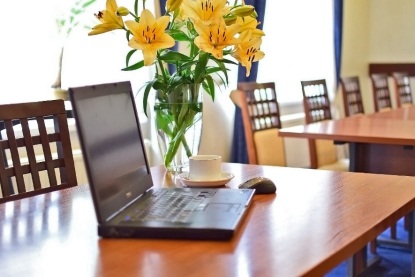 Основная программа языковой школы включает в себя:Тестирование для определения уровня знания языкаПрофессиональное обучение турецкому языку в объёме 48 акад. часов 4 часа занятий языком в день с опытными преподавателями-носителями языкаПредоставление всех необходимых учебных материалов каждому участникуКаждый день  - час языковых игр или разговорного клуба с носителями языка (помимо основных занятий)Полное сопровождение участников на весь срок обучения (включая приезд и отъезд)Групповой трансфер «аэропорт-университет-аэропорт» Организованные культурные и развлекательные мероприятия Сертификат о прохождении курс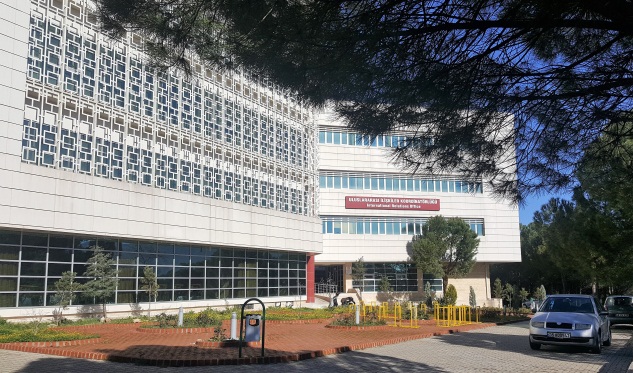 Стоимость обучения в Летней школе – 1350 лир (240 долларов). Заявку на участие по представленной          форме отправляйте по эл.адресу summershool@rusmer.comПосле получения заявки мы высылаем вам банковские реквизиты для оплаты счёта.Организация проживания:Проживание в комфортабельных студенческих апартаментах (2-3 местное размещение) или в отеле в шаговой доступности от университета (оплачивается отдельно по прибытию в зависимости от вашего выбора):Организация питания:Завтраки организованы в местах проживания в лучших традициях турецкой кухни На территории университета и в шаговой доступности от него находится множество кафе и ресторанов, где вы можете пообедать и поужинать. Вы по достоинству оцените национальную кухню, ведь её считают одной из самых вкусных и богатых. Мероприятия и экскурсии: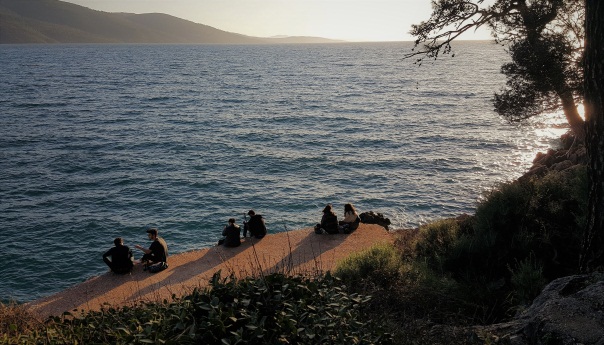 Наши партнеры - профессионалы по организации экскурсионных программ - разработали серию экскурсий по близлежащим районам одного из лучших уголков Средизаемноморского побережья Турции – в Мармарис, Бодрум, Фетхие (оплачивается дополнительно).Бесплатная экскурсия по МуглеОт места проведения Летней школы каждые 10-15 минут отправляются маршрутные такси до пляжа Акьяка (15 минут езды). Возможна организация экскурсийВ программу не включено:медицинское страхование (можно заказать у нашего партнёра - страховой компании);стоимость проезда до Муглы и обратно (в случае необходимости мы оказываем содействие в поиске недорогих билетов и вариантов маршрутов). Ближайшие аэропорты – Бодрум, Даламан. Виза не требуется.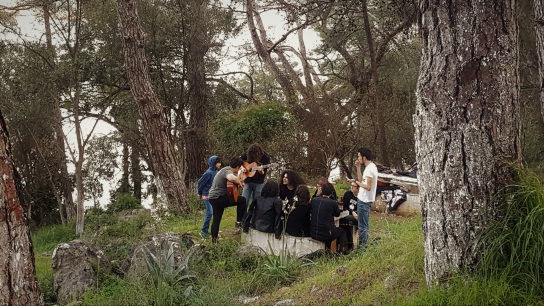 Дополнительную информацию  можно получить по тел. (+90) 537 574 55 18 (есть Whatsapp) и по эл.почте summershool@rusmer.comОтель - www.tunaotelrezidans.com1.Одноместный номер 220 лир/сутки 2.Двухместный номер 110 лир/сутки за 1 чел.3.Трехместный номер 95 лир/сутки за 1 чел.Общежитие - www.residorm.com1.Двухместная комната 62,2 лир/сутки за 1 чел.2.Трехместная комната 44.3 лир/сутки за 1 чел.